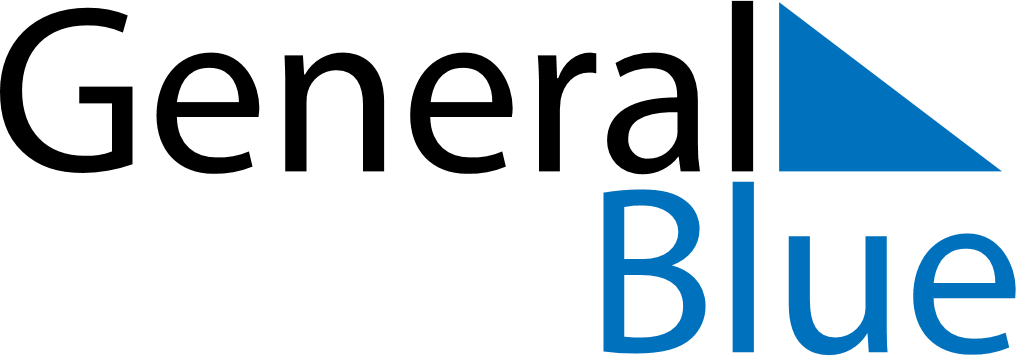 June 2024June 2024June 2024June 2024June 2024June 2024June 2024Pihtipudas, Central Finland, FinlandPihtipudas, Central Finland, FinlandPihtipudas, Central Finland, FinlandPihtipudas, Central Finland, FinlandPihtipudas, Central Finland, FinlandPihtipudas, Central Finland, FinlandPihtipudas, Central Finland, FinlandSundayMondayMondayTuesdayWednesdayThursdayFridaySaturday1Sunrise: 3:24 AMSunset: 11:06 PMDaylight: 19 hours and 41 minutes.23345678Sunrise: 3:22 AMSunset: 11:08 PMDaylight: 19 hours and 46 minutes.Sunrise: 3:20 AMSunset: 11:11 PMDaylight: 19 hours and 50 minutes.Sunrise: 3:20 AMSunset: 11:11 PMDaylight: 19 hours and 50 minutes.Sunrise: 3:18 AMSunset: 11:13 PMDaylight: 19 hours and 54 minutes.Sunrise: 3:16 AMSunset: 11:15 PMDaylight: 19 hours and 58 minutes.Sunrise: 3:15 AMSunset: 11:17 PMDaylight: 20 hours and 2 minutes.Sunrise: 3:13 AMSunset: 11:19 PMDaylight: 20 hours and 6 minutes.Sunrise: 3:11 AMSunset: 11:21 PMDaylight: 20 hours and 10 minutes.910101112131415Sunrise: 3:10 AMSunset: 11:23 PMDaylight: 20 hours and 13 minutes.Sunrise: 3:08 AMSunset: 11:25 PMDaylight: 20 hours and 16 minutes.Sunrise: 3:08 AMSunset: 11:25 PMDaylight: 20 hours and 16 minutes.Sunrise: 3:07 AMSunset: 11:27 PMDaylight: 20 hours and 19 minutes.Sunrise: 3:06 AMSunset: 11:28 PMDaylight: 20 hours and 22 minutes.Sunrise: 3:05 AMSunset: 11:30 PMDaylight: 20 hours and 24 minutes.Sunrise: 3:04 AMSunset: 11:31 PMDaylight: 20 hours and 26 minutes.Sunrise: 3:03 AMSunset: 11:32 PMDaylight: 20 hours and 28 minutes.1617171819202122Sunrise: 3:03 AMSunset: 11:33 PMDaylight: 20 hours and 30 minutes.Sunrise: 3:02 AMSunset: 11:34 PMDaylight: 20 hours and 31 minutes.Sunrise: 3:02 AMSunset: 11:34 PMDaylight: 20 hours and 31 minutes.Sunrise: 3:02 AMSunset: 11:35 PMDaylight: 20 hours and 32 minutes.Sunrise: 3:02 AMSunset: 11:35 PMDaylight: 20 hours and 33 minutes.Sunrise: 3:02 AMSunset: 11:36 PMDaylight: 20 hours and 33 minutes.Sunrise: 3:02 AMSunset: 11:36 PMDaylight: 20 hours and 33 minutes.Sunrise: 3:02 AMSunset: 11:36 PMDaylight: 20 hours and 33 minutes.2324242526272829Sunrise: 3:03 AMSunset: 11:36 PMDaylight: 20 hours and 33 minutes.Sunrise: 3:04 AMSunset: 11:36 PMDaylight: 20 hours and 32 minutes.Sunrise: 3:04 AMSunset: 11:36 PMDaylight: 20 hours and 32 minutes.Sunrise: 3:04 AMSunset: 11:36 PMDaylight: 20 hours and 31 minutes.Sunrise: 3:05 AMSunset: 11:35 PMDaylight: 20 hours and 29 minutes.Sunrise: 3:06 AMSunset: 11:34 PMDaylight: 20 hours and 28 minutes.Sunrise: 3:07 AMSunset: 11:34 PMDaylight: 20 hours and 26 minutes.Sunrise: 3:09 AMSunset: 11:33 PMDaylight: 20 hours and 24 minutes.30Sunrise: 3:10 AMSunset: 11:32 PMDaylight: 20 hours and 21 minutes.